ΠΑΝΕΠΙΣΤΗΜΙΟ ΠΕΛΟΠΟΝΝΗΣΟΥ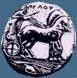 ΣΧΟΛΗ ΑΝΘΡΩΠΙΣΤΙΚΩΝ ΕΠΙΣΤΗΜΩΝ ΚΑΙ ΠΟΛΙΤΙΣΜΙΚΩΝ ΣΠΟΥΔΩΝΤΜΗΜΑ  ΙΣΤΟΡΙΑΣ, ΑΡΧΑΙΟΛΟΓΙΑΣ ΚΑΙ ΔΙΑΧΕΙΡΙΣΗΣ ΠΟΛΙΤΙΣΜΙΚΩΝ ΑΓΑΘΩΝΑΝΑΚΟΙΝΩΣΗ ΓΙΑ ΠΡΩΤΟΕΤΕΙΣ ΦΟΙΤΗΤΕΣ ΑΚΑΔ. ΕΤΟΣ 2021-2022                                                     Καλαμάτα, 23 Σεπτεμβρίου 2021Εγγραφές και Υποβολή Δικαιολογητικών Νεοεισαχθέντων Ακαδ. Έτους 2021-2022Σύμφωνα με ανακοίνωση του Υπουργείου Παιδείας και Θρησκευμάτων η εγγραφή των επιτυχόντων των Πανελλαδικών Εξετάσεων έτους 2021 στις Σχολές και τα Τμήματα της Τριτοβάθμιας Εκπαίδευσης θα πραγματοποιηθεί από την Πέμπτη 16 έως και την Παρασκευή 24 Σεπτεμβρίου 2021 και ώρα 15:00 στην ιστοσελίδα https://eregister.it.minedu.gov.gr/, χωρίς να απαιτείται η μετάβαση των επιτυχόντων στις Σχολές και τα Τμήματα επιτυχίας τους.Τμήμα Ιστορίας, Αρχαιολογίας και Διαχείρισης Πολιτισμικών ΑγαθώνΟι πρωτοετείς φοιτητές, προκειμένου να γίνει η ταυτοπροσωπία τους, καλούνται να καταθέσουν στη Γραμματεία του Τμήματος τα εξής:Εκτυπωμένη αίτηση εγγραφής στην ηλεκτρονική εφαρμογή του Υπουργείου Παιδείας και ΘρησκευμάτωνΦωτοαντίγραφο απολυτηρίου ΛυκείουΦωτοαντίγραφο Αστυνομικής Ταυτότητας ή διαβατηρίουΔύο (2) φωτογραφίες τύπου αστυνομικής ταυτότητας (έγχρωμες ή ασπρόμαυρες)Βεβαίωση ΑΜΚΑΆλλο τίτλο σπουδών (Πανεπιστημίου ή ΤΕΙ) στην περίπτωση που υπάρχει.Για την προστασία της δημόσιας υγείας και την αποφυγή διάδοσης του κορωνοϊού COVID-19 και τη διευκόλυνση των φοιτητών συστήνεται η κατάθεση των ανωτέρω δικαιολογητικών να γίνει ταχυδρομικά (έως τις 4 Οκτωβρίου 2021), στη διεύθυνση της Γραμματείας:Πανεπιστήμιο ΠελοποννήσουΤμήμα Ιστορίας, Αρχαιολογίαςκαι Διαχείρισης Πολιτισμικών ΑγαθώνΠαλαιό Στρατόπεδο,ΤΚ. 24100 ΚΑΛΑΜΑΤΑΧορήγηση κωδικών πρόσβασης & βεβαιώσεων σπουδώνΗ χορήγηση των κωδικών πρόσβασης στις ηλεκτρονικές υπηρεσίες του Τμήματος, καθώς και των Βεβαιώσεων Σπουδών θα γίνει μετά την αντιπαραβολή των δικαιολογητικών που έχουν καταθέσει/αποστείλει οι φοιτητές με τους πίνακες του Υπουργείου Παιδείας για την ολοκλήρωση της εγγραφής.ΔιαγραφέςΣύμφωνα	με	τη	σχετική	ανακοίνωση	του	Υπουργείου	Παιδείας (https://www.minedu.gov.gr/news/50090-16-09-2-ilektroniki-eggrafi-epityxonton-stin- tritovathmia-ekpaidefsi), «μέσα από την ηλεκτρονική εφαρμογή οι επιτυχόντες, στην περίπτωση που έχουν εγγραφεί από προηγούμενο έτος σε Σχολή ή Τμήμα της Τριτοβάθμιας Εκπαίδευσης, θα δηλώνουν τη Σχολή ή το Τμήμα στο οποίο είναι ήδη εγγεγραμμένοι και θα αιτούνται ταυτόχρονα τη διαγραφή τους, προκειμένου να ολοκληρωθεί η εγγραφή στη νέα Σχολή ή στο νέο Τμήμα».Συνεπώς, σε περίπτωση φοίτησης σε άλλο Τμήμα, η απαιτούμενη διαγραφή θα πραγματοποιηθεί Υπηρεσιακά με βάση τη δήλωση του φοιτητή κατά την ηλεκτρονική αίτηση εγγραφής του. Εάν η διαγραφή έχει ζητηθεί ήδη από τον ίδιο τον φοιτητή, θα πρέπει να κατατεθεί στη Γραμματεία και η Βεβαίωση Διαγραφής.Από τη ΓραμματείαΠΑΡΑΡΤΗΜΑΕΝΗΜΕΡΩΤΙΚΟ ΦΥΛΛΑΔΙΟΗ ημερομηνία έναρξης του Χειμερινού Εξαμήνου είναι η Δευτέρα 4 Οκτωβρίου 2021.(Απόφαση Συγκλήτου 19/24.08.2021, Συνεδρίαση 197η)Η Γραμματεία του Τμήματος Ι.Α.Δ.Π.Α. της Σχολής Ανθρωπιστικών Επιστημών και Πολιτισμικών Σπουδών δέχεται τους φοιτητές καθημερινά 12.00-13.00Το τηλέφωνο επικοινωνίας είναι 2721065117-65103,65101e-mail: hamcc-secr@go.uop.gr (Τμήμα ΙΑΔΠΑ)Τηλέφωνο βιβλιοθήκης: 2721065131 (ανατολική πτέρυγα βιβλιοθήκης) &                                              2721065158 (δυτική πτέρυγα βιβλιοθήκης)Σας ενημερώνουμε ότι λειτουργεί η υπηρεσία studentweb 
(https://e-secretary.uop.gr/unistudent/) των γραμματειών και μπορείτε 
πλέον να αποστέλλετε ηλεκτρονικά τις αιτήσεις για πιστοποιητικά, 
να κάνετε ανανεώσεις εγγραφής στην αρχή κάθε εξαμήνου, δηλώσεις μαθημάτων όλων των ετών, στην αρχή κάθε εξαμήνου καθώς και να βλέπετε τις βαθμολογίες και την καρτέλα σας με όλες τις πληροφορίες και τις κινήσεις που έχουν πραγματοποιηθεί. Με την έναρξη της διδακτικής περιόδου θα σας δοθεί διεύθυνση e-mail καθώς και username και password όπου θα μπορείτε να τα χρησιμοποιείτε:https://eclass.uop.gr/ υπηρεσία e-class (για σημειώσεις διδασκόντων και ύλη μαθημάτων) http://eudoxus.gr/ στην υπηρεσία Εύδοξος (για την δήλωση και παραλαβή των συγγραμμάτων) σε ημερομηνίες που ορίζει το Υπουργείο Παιδείας και ανακοινώνονται από την γραμματείαhttp://academicid.minedu.gov.gr/ για να πραγματοποιήσετε την ηλεκτρονική αίτηση σας προκειμένου να σας δοθεί το Δελτίο Φοιτητικού Εισιτηρίου (φοιτητική ταυτότητα). Στην δεξιά πλευρά της ιστοσελίδας υπάρχει το Εγχειρίδιο Χρήσης όπου μπορείτε βήμα-βήμα να πραγματοποιήσετε την εγγραφή και καταχώρηση σας. https://e-secretary.uop.gr/unistudent/ αλλά και για την υπηρεσία students web (ηλεκτρονική γραμματεία), που αναφέρουμε παραπάνω. Από την 8η έως την 10η εβδομάδα διδασκαλίας κάθε εξαμήνου σε ημερομηνίες που ανακοινώνονται από την ΜΟΔΙΠ του Πανεπιστημίου Πελοποννήσου γίνεται η ηλεκτρονική αξιολόγηση των μαθημάτων των εξαμήνωνhttps://webmail.uop.gr/, ατομική θυρίδα ηλεκτρονικού ταχυδρομείουΣτην ιστοσελίδα http://foitmer.uop.gr/ θα βρίσκετε όλες τις ανακοινώσεις-πληροφορίες που αφορούν Φοιτητικά θέματα (σίτιση, στεγαστικό)Στην ιστοσελίδα http://erasmus.uop.gr/index.php θα βρίσκετε ανακοινώσεις σχετικά με το πρόγραμμα ERASMUS (κινητικότητα/ανταλλαγές φοιτητών)Στην ιστοσελίδα http://career.uop.gr/, Το Γραφείο Διασύνδεσης σε συνεργασία με τους Τμηματικούς Ακαδημαϊκούς Συντονιστές, παρέχει υποστήριξη και πληροφόρηση σε φοιτητές και αποφοίτους για θέματα:         Μεταπτυχιακών Σπουδών         Υποτροφιών         Σχεδιασμού επαγγελματικής σταδιοδρομίας         Συμβουλευτικής Υποστήριξης για θέματα σύνταξης βιογραφικού σημειώματος, συνοδευτικής επιστολής και προετοιμασίας συνεντεύξεων       Παροχή Ψυχολογικής Υποστήριξης κατά τη διάρκεια των σπουδών τους .Παράλληλα, μελετά την ακαδημαϊκή και επαγγελματική πορεία φοιτητών και αποφοίτων μέσω ερωτηματολογίων τα οποία είναι διαθέσιμα μέσω του συνδέσμου https://politech.uop.gr/surveys/index.php/896443?lang=el Στοιχεία Eπικοινωνίας: Βασ. Κωνσταντίνου 21 211 00 Ναύπλιο, τηλ. 27520 96126 career@uop.grΟδηγίες για τη χορήγηση ιδρυματικών λογαριασμών σε φοιτητέςΟι φοιτητές (προπτυχιακοί και μεταπτυχιακοί) που εγγράφονται στο Πανεπιστήμιο Πελοποννήσου από το ακαδημαϊκό έτος 2020-2021 και εφεξής, ενεργοποιούν τον ιδρυματικό λογαριασμό οι ίδιοι, μετά την αποστολή των δικαιολογητικών εγγραφής τους στη Γραμματεία του Τμήματός και την ταυτοποίηση των προσωπικών στοιχείων τους από τη Γραμματεία.Οι φοιτητές μεταβαίνουν στη διεύθυνση https://studentaccount.uop.grΣτην ανωτέρω σελίδα περιέχονται:·         αναλυτικές οδηγίες για την ενεργοποίηση του  ιδρυματικού λογαριασμού στο Πανεπιστήμιο Πελοποννήσου, ·         αναλυτικές οδηγίες για να μπορούν οι ίδιοι οι φοιτητές να διαχειρίζονται  το κωδικό του ιδρυματικού λογαριασμού που διαθέτουν, είτε να τον αλλάξουν είτε να ορίσουν νέο σε περίπτωση απώλειας.Με τον ιδρυματικό λογαριασμό, οι φοιτητές μπορούν να έχουν πρόσβαση: στις ηλεκτρονικές υπηρεσίας του Υπουργείου Παιδείας, του Πανεπιστημίου Πελοποννήσου και του Τμήματός σας. Η ενεργοποίηση του ιδρυματικού λογαριασμού, πραγματοποιείται στη διεύθυνση https://uregister.uop.gr από τον ίδιο τον φοιτητή.Η διαχείριση κωδικού του ιδρυματικού λογαριασμού, πραγματοποιείται στην διεύθυνση: https://mypassword.uop.gr από τον ίδιο τον φοιτητή.Φοιτητές οι οποίοι αντιμετωπίζουν οποιοδήποτε πρόβλημα στη λειτουργία του ιδρυματικού λογαριασμού τους, καλούνται να μεταβούν στη διεύθυνση https://studentaccount.uop.gr, να συμπληρώσουν και να υποβάλλουν αίτημα στην τεχνική υποστήριξη ιδρυματικού λογαριασμού φοιτητών και θα παρασχεθούν οδηγίες για την επίλυσή του, στο email που συμπληρώνουν στη φόρμα του αιτήματος.Σημειώνουμε ότι: Υποχρεωτικό να υπάρχει στην ηλεκτρονική καρτέλα του φοιτητή:·         Ένα μόνο κινητό τηλέφωνο (δέκα αριθμητικά ψηφία, χωρίς κενά ή άλλα σύμβολα ενδιάμεσα, ξεκινά με 69*)·         Έγκυρο, προσωπικό email επικοινωνίας εκτός πανεπιστημίου (μικρά λατινικά γράμματα, χωρίς κενά μεταξύ τους)·         Μπορεί να υπάρχει μόνο το κινητό ή μόνο το email ή και τα δύο κινητό και email. ·         Το κινητό ή και το email, χρησιμοποιούνται από τον φοιτητή για την ταυτοποίησή του, στη διαδικασία ενεργοποίησης του ιδρυματικού λογαριασμού του.Η ανανέωση της φοιτητικής ιδιότητας γίνεται 2 φορές μέσα στο ακαδημαϊκό έτος, δηλαδή κατά το Χειμερινό και το Εαρινό εξάμηνο αντίστοιχα με την υποβολή της ηλεκτρονικής δήλωσης μαθημάτων για κάθε εξάμηνο. Οι δηλώσεις μαθημάτων υπενθυμίζουμε ότι πραγματοποιούνται ηλεκτρονικά και σε περίπτωση που δεν πραγματοποιηθούν στις ημερομηνίες που δηλώνει η Γραμματεία, δεν μπορεί ο φοιτητής να συμμετέχει στις εξεταστικές περιόδους.Για την καλύτερη ενημέρωσή σας παρακαλούμε να παρακολουθείτε τη ροή  ανακοινώσεων του Τμήματος Ιστορίας, Αρχαιολογίας και Διαχείρισης Πολιτισμικών Αγαθών στην επίσημη ιστοσελίδα.http://ham.uop.gr/el/Θερμές ευχές για καλές σπουδές.